english class xvi Início:			Término: 			DPO: 1.a) You are going to watch a video about artist Amy Sherald, who painted Michelle Obama’s portrait for the National Portrait Gallery. Watch the video once, read the questions, then watch it again to find the necessary information.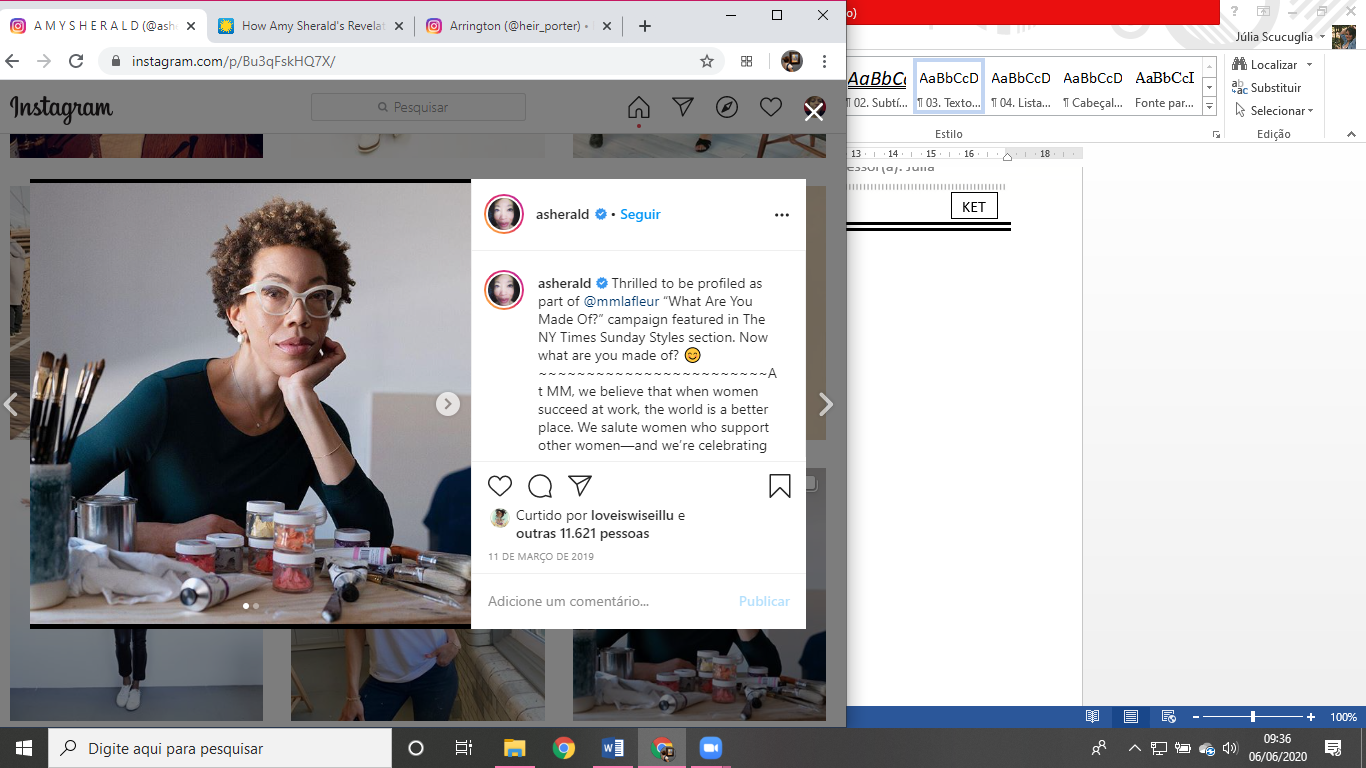 https://www.youtube.com/watch?v=kuF3NxF-ACcb) In what sequence do the following expressions appear?(   ) “Amy Sherald’s life turned upside down, but not in a bad way.”(   ) “Regardless of where she meets her models, she paints all of them in gray skin tones.”(   ) “I’m processing those kinds of ideas about the meaning of my ‘american-ness’ and my history in this country.”(   ) “Sherald has moved on to her next act.”(   ) “It was really down to Earth.”c) Fill in the gap about Sherald’s choice of models: 
“She prefers to paint what she calls ______________.”d) How much does she pay to people she photographs as a painting model?e) How long does it take her to photograph her models?f) How many large-scale paintings are in the exhibit? g) What’s the name of the program you watched?h) Who hosts that program?i) How does Sherald describe Michelle Obama?j) What other celebrities would Amy Sherald like to paint?k) At 1:25 in the video, Sherald corrects the interviewer about something she says. Explain what was the mistake and why Amy disagrees with what was said.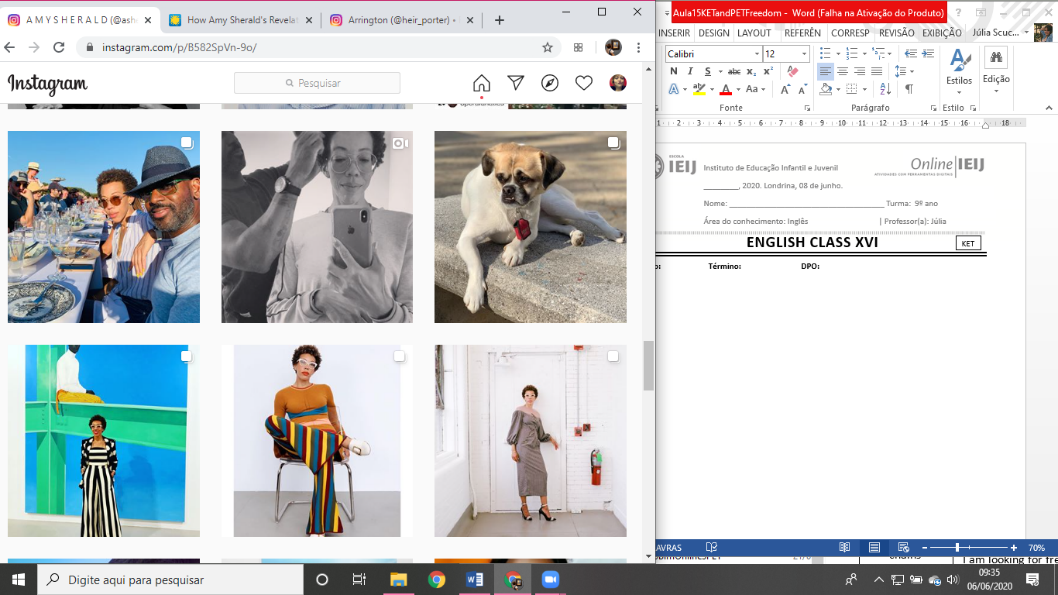 